07.11.16г.Консультация для родителей «Влияние театрализованной игры на формирование личностных компетенций ребенка - дошкольника».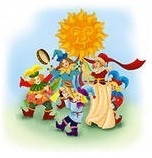 Важное значение в возникновении у детей игры особого рода театрализованной имеет сюжетно-ролевая игра. Особенность театрализованной игры состоит в том, что со временем дети уже не удовлетворяются в своих играх только изображением деятельности взрослых, их начинают увлекать игры, навеянные литературными произведениями (на героическую, трудовую, историческую тематику). Такие игры являются переходными, в них присутствуют элементы драматизации, но текст используется здесь более свободно, чем в театрализованной игре; детей больше увлекает сам сюжет, его правдивое изображение, чем выразительность исполняемых ролей.Таким образом, именно сюжетно-ролевая игра является своеобразным плацдармом, на котором получает свое дальнейшее развитие театрализованная игра.Исследователи отмечают близость сюжетно ролевой и театрализованной игры. В сюжетно-ролевой игре дети отражают впечатления, полученные из жизни, а в театрализованной игре из готового источника (литературно-художественного). В сюжетно ролевой игре инициатива детей направлена на создание сюжета, а в театрализованной на выразительность разыгрываемых ролей. Деятельность детей в сюжетно ролевой игре является ориентировочной и не может быть представлена для показа зрителю, а в театрализованной игре действие может быть показано зрителю: детям, родителям.Не секрет, что многие дети страдают от неустойчивого внимания, испытывают трудности при ориентировке в пространстве, у них недостаточно развита познавательная деятельность, наблюдается нарушение грамматического строя речи.Дети, склонные к тормозным процессам, проявляют в игре робость, скованность, быструю утомляемость. Детям с повышенной возбудимостью не хватает внимания, сосредоточенности.И, как показывают практические наблюдения, особая роль в повышении умственной активности, совершенствовании речевых навыков, развитии психических процессов, повышении эмоциональной активности принадлежит театрализованным играм.Для успешного формирования творческой активности детей в театрализованной деятельности необходимо соблюдать ряд условий:* приобщать детей к театральному искусству, начиная с просмотров спектаклей в исполнении взрослых.Чередование просмотров спектаклей кукольного и драматического театров позволяют детям осваивать законы жанра. Накопленные впечатления помогают им при разыгрывании простейших ролей, постижении азов перевоплощения. Осваивая способы действий, ребенок начинает все более свободно чувствовать себя в творческой игре.* Огромную роль в осмыслении познавательного и эмоционального материала играют иллюстрации.При рассматривании иллюстраций особое внимание необходимо уделять анализу эмоционального состояния персонажей, изображенных на картинах. («Что с ним? Почему он плачет?» и т. д. )При организации игр можно использовать фланелеграф (особенно на начальных этапах). Так, особенно эффективно использовать фланелеграф для составления сезонных сказок: например, на небе появилась тучка, из нее сыплются сестрички-снежинки, они покрывают землю белым пушистым покрывалом. Можно использовать настольный театр кукол, в котором четко фиксируются различные ситуации. 						* Учиться творчеству можно только при поддержке взрослых, в том числе и родителей.Социально-психологические особенности детей дошкольного возраста включают стремление участвовать в совместной деятельности со сверстниками и взрослыми, а так же время от времени появляется  потребность в уединении. Поэтому в каждой возрастной группе должна быть оборудована театральная зона или уголок сказки, а так же «тихий уголок», в котором ребенок может побыть один и «проиграть» какую-либо роль перед зеркалом или еще раз посмотреть иллюстрации и т. д.Театрализованная деятельность выполняет одновременно познавательную, воспитательную и развивающую функцию.Участвую в театрализованных играх, дети познают окружающий мир, становятся участниками событий из жизни людей, животных растений. Тематика театрализованных игр может быть разнообразной.Воспитательное значение театрализованных игр состоит в формировании уважительного отношения детей друг к другу, развитии коллективизма. Особенно важны нравственные уроки сказок-игр, которые дети получают в результате совместного анализа каждой игры.В театрализованных играх развивается творческая активность детей. Детям становится интересно, когда они не только говорят, но и действуют как сказочные герои. В театрализованной игре дети имитируют движения персонажей, при этом совершенствуется их координация, вырабатывается чувство ритма. От игры к игре нарастает активность детей, они запоминают текст, перевоплощаются, входят в образ, овладевают средствами выразительности. Дети начинают чувствовать ответственность за успех игры.Итак, театрализованная игра - один из самых эффективных способов воздействия на ребенка, в котором наиболее ярко проявляется принцип обучения: учить играя!Все вышеизложенное позволяет сделать следующие выводы:В процесс театрализованной игры расширяются и углубляются знания детей об окружающем мире;Развиваются психические процессы: внимание, память, восприятие, воображение, стимулируются мыслительные операции;Происходит развитие различных анализаторов;Активизируется и совершенствуется словарный запас, грамматический строй речи, звукопроизношение, навыки связной речи, мелодико-интонационная сторона речи, темп, выразительность речи.Совершенствуется моторика, координация, плавность, переключаемость, целенаправленность движений.Развивается эмоционально-волевая сфера;Происходит коррекция поведения;Развивается чувство коллективизма, ответственность друг за друга, формируется опыт нравственного поведения;Стимулируется развитие творческой, поисковой активности, самостоятельности;Участие в театрализованных играх доставляют детям радость, вызывают активный интерес, увлекают их.Консультацию подготовила воспитатель Зубкова Галина Ивановна., основываясь на материал Е.Н. Гринько